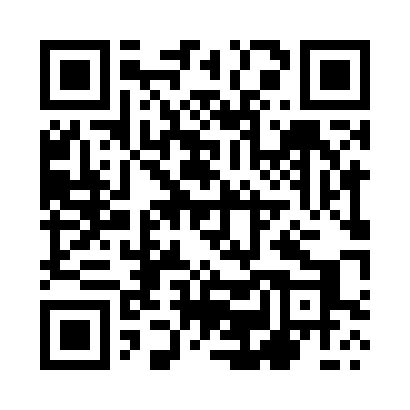 Prayer times for Kroscin, PolandMon 1 Apr 2024 - Tue 30 Apr 2024High Latitude Method: Angle Based RulePrayer Calculation Method: Muslim World LeagueAsar Calculation Method: HanafiPrayer times provided by https://www.salahtimes.comDateDayFajrSunriseDhuhrAsrMaghribIsha1Mon4:106:1212:435:097:149:092Tue4:076:1012:425:107:169:113Wed4:046:0712:425:127:179:144Thu4:006:0512:425:137:199:165Fri3:576:0312:415:147:219:196Sat3:546:0012:415:157:239:217Sun3:515:5812:415:177:259:238Mon3:485:5612:415:187:269:269Tue3:455:5412:405:197:289:2810Wed3:425:5112:405:207:309:3111Thu3:395:4912:405:227:329:3412Fri3:355:4712:405:237:339:3613Sat3:325:4412:395:247:359:3914Sun3:295:4212:395:257:379:4215Mon3:255:4012:395:267:399:4416Tue3:225:3812:395:287:409:4717Wed3:195:3512:385:297:429:5018Thu3:155:3312:385:307:449:5319Fri3:125:3112:385:317:469:5520Sat3:085:2912:385:327:479:5821Sun3:055:2712:375:337:4910:0122Mon3:015:2512:375:357:5110:0423Tue2:585:2212:375:367:5310:0724Wed2:545:2012:375:377:5410:1025Thu2:505:1812:375:387:5610:1426Fri2:475:1612:375:397:5810:1727Sat2:435:1412:365:408:0010:2028Sun2:395:1212:365:418:0110:2329Mon2:355:1012:365:428:0310:2730Tue2:315:0812:365:438:0510:30